Data i godzina przyjęcia formularza………………….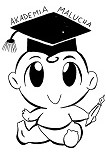 FORMULARZ ZGŁOSZENIA DZIECKA DOGMINNEGO ŻŁOBKA „AKADEMIA MALUCHA” W ŁUBOWIEProszę o przyjęcie dziecka............................................................................................................( imiona i nazwisko dziecka)Do Gminnego Żłobka „Akademia Malucha” w Łubowie, Łubowo 69a/2, 62-260 Łubowo.I.DANE O DZIECKU1. Data i miejsce urodzenia...........................................................................................................2. PESEL.......................................................................................................................................3. Adres zamieszkania...................................................................................................................…...................................................................................................................................................II. DANE O RODZICACH/OPIEKUNACH PRAWNYCH1. Imię i nazwisko matki/opiekuna prawnego..............................................................................2. PESEL.......................................................................................................................................3. Adres zamieszkania...................................................................................................................…...................................................................................................................................................4. Nr telefonu i adres mailowy......................................................................................................5. Nazwa i adres miejsca pracy/pobierania nauki.........................................................................…...................................................................................................................................................…...................................................................................................................................................…...................................................................................................................................................6. Imię i nazwisko ojca/opiekuna..................................................................................................7. PESEL.......................................................................................................................................8. Adres zamieszkania...................................................................................................................…...................................................................................................................................................9. Nr telefonu i adres mailowy......................................................................................................10. Nazwa i adres miejsca pracy/pobierania nauki.......................................................................…...................................................................................................................................................…...................................................................................................................................................…...................................................................................................................................................III. DODATKOWE INFORMACJE O DZIECKU I RODZINIE1. Dane o aktualnym stanie zdrowia dziecka: diety, alergie, odżywianie : np. mleko-jakie?, przebyte choroby zakaźne, zalecenia lekarskie, itp........................................................................................................................................................…...................................................................................................................................................…...................................................................................................................................................…..........................................................................................................................................................................................................................................................................................................2. Osoby pracujące, sprawujące opiekę nad dziećmi do lat 3:Matka/opiekun prawny                         TAK/NIE*    Ojciec/opiekun prawny                         TAK/NIE*(jeśli TAK, do formularza zgłoszeniowego dziecka należy dostarczyć zaświadczenia o zatrudnieniu)4. Osoby zamieszkujące na terenie Gminy Łubowo:                                               Matka/opiekun prawny                        TAK/NIE*Ojciec/opiekun prawny                        TAK/NIE*3. Wielodzietność rodziny                                TAK/NIE*(jeśli TAK, do formularza zgłoszeniowego dziecka należy dostarczyć oświadczenie o wielodzietności)Liczba rodzeństwa :  ……..3. Samotne wychowywanie dziecka:                TAK/NIE*(jeśli TAK, do formularza zgłoszeniowego należy dostarczyć stosowny dokument)4. Niepełnosprawność dziecka:                         TAK/NIE*(jeśli TAK, do formularza zgłoszeniowego dziecka należy dostarczyć kopię orzeczeniao stopniu niepełnosprawności)5. Osoby wobec, których orzeczono znaczny lub umiarkowany stopień niepełnosprawności lub całkowitą niezdolność do samodzielnej egzystencji:(jeśli TAK, należy dostarczyć kopię orzeczenia o stopniu niepełnosprawności)Matka/opiekun prawny                        TAK/NIE*Ojciec/opiekun prawny                        TAK/NIE** właściwe podkreślić6. Deklarowane godziny pobytu dziecka w żłobku……………………………………………IV. OŚWIADCZENIA RODZICÓW/OPIEKUNÓW1.Wyrażamy zgodę na przetwarzanie danych osobowych dla potrzeb rekrutacji i opieki nad dzieckiem na terenie żłobka, w tym upublicznienie danych mojego dziecka na liście dzieci przyjętych i nie przyjętych oraz na stronie www.lubowo.pl2. Zobowiązujemy się do :-przestrzegania postanowień Statutu i Regulaminu organizacyjnego żłobka,-przyprowadzania i odbierania dziecka w wyznaczonych godzinach,-przyprowadzania dziecka zdrowego i czystego,-uczestniczenia w zebraniach organizacyjno-informacyjnych,-terminowego uiszczania opłat za pobyt i wyżywienie dziecka w żłobku,-informowania dyrektora żłobka o wszelkich zmianach dotyczących dzieckai jego rodziny,-powiadomienia dyrektora żłobka o rezygnacji ze żłobka z tygodniowym wypowiedzeniem ze skutkiem na koniec miesiąca.3. Oświadczamy, że informacje podane w niniejszym formularzu są zgodne ze stanem faktycznym i przyjmujemy do wiadomości, że podanie nieprawdziwych informacji skutkuje skreśleniem dziecka z listy rekrutacyjnej lub z listy dzieci uczęszczających do żłobka.4. Przyjmujemy do wiadomości, że w przypadku nie podpisania umowy o świadczenie usług opiekuńczych w terminie wyznaczonym przez Dyrektora Żłobka oraz w przypadku nie zgłoszenia się dziecka do żłobka w dniu przyjęcia i braku informacji o przyczynie nieobecności w ciągu 3 dni, dziecko zostaje wykreślone z listy zakwalifikowanych do przyjęcia do żłobka.Administratorem Pani/Pana danych osobowych przekazanych w formularzu zgłoszenia dziecka do Gminnego Żłobka „Akademia Malucha” w Łubowie jest Wójt Gminy Łubowo z siedzibą w Łubowie, 62-260 Łubowo 1. Dane będą wykorzystane do celów związanych z zapisem dziecka do żłobka. Jednocześnie Wójt informuje, że Rodzicom/Opiekunom Prawnym przysługuje prawo wglądu do przedstawionych danych oraz ich poprawiania na warunkach określonych w ustawie z dnia 28 maja 2018 r. o ochronie danych osobowych z późn. zm.Łubowo, dnia..................................                         Podpisy Rodziców/Opiekunów Prawnych:1.................................................2.................................................V. ADNOTACJE DYREKTORA ŻŁOBKA DOTYCZĄCE ZAPISU DZIECKA…..........................................................................................................................…...........................................................................................................................…...........................................................................................................................Łubowo, dnia..................................                                             pieczęć i podpis dyrektora żłobka